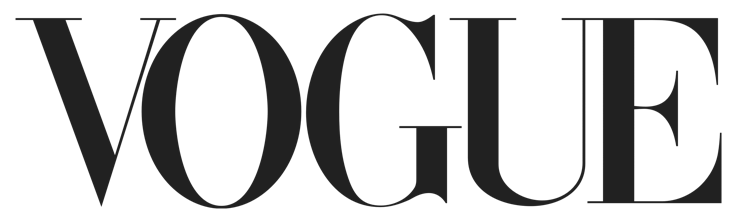 February 21, 2020“[Saweetie] has been taking the music and fashion industries by storm.” – Voguehttps://www.vogue.com/article/saweetie-makeup-tutorial-beauty-secrets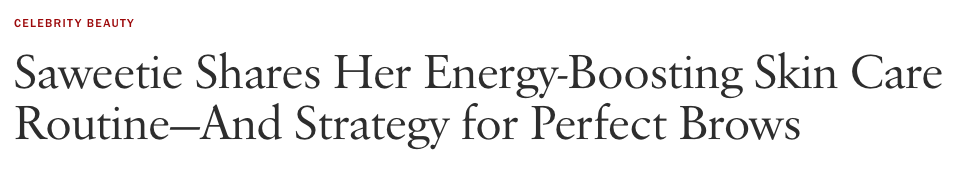 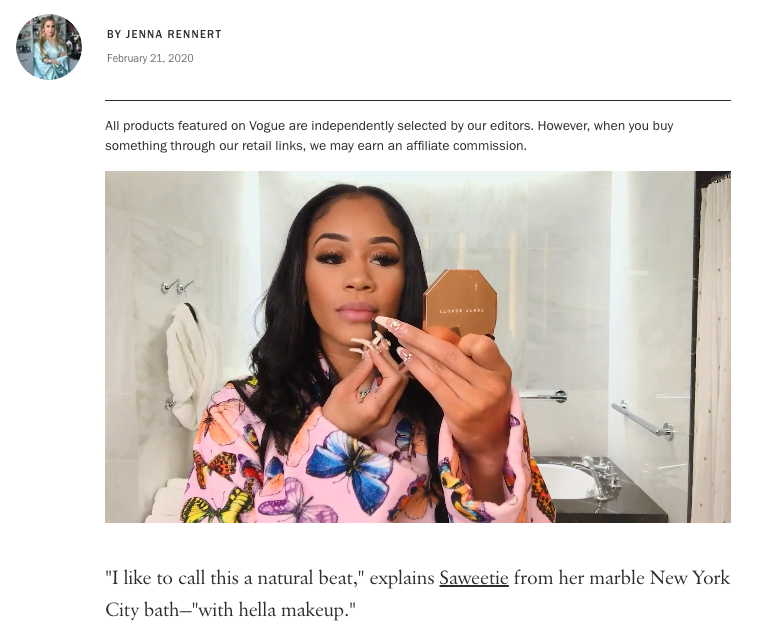 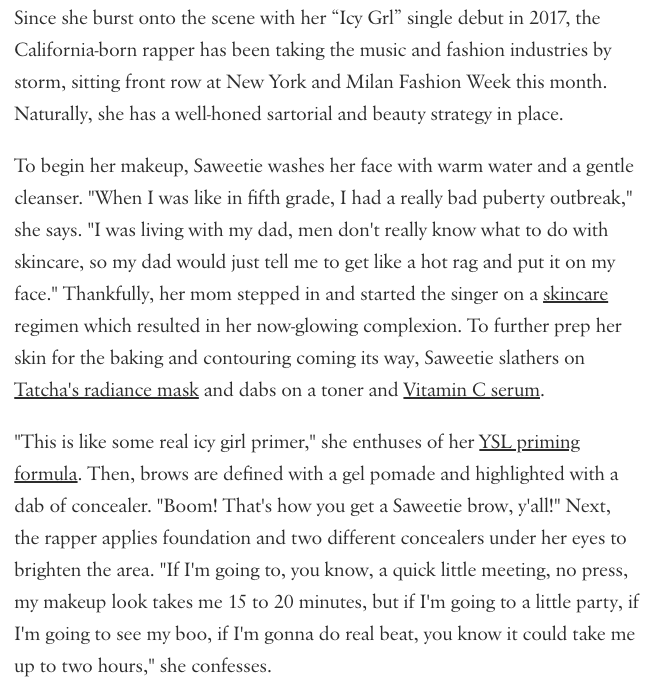 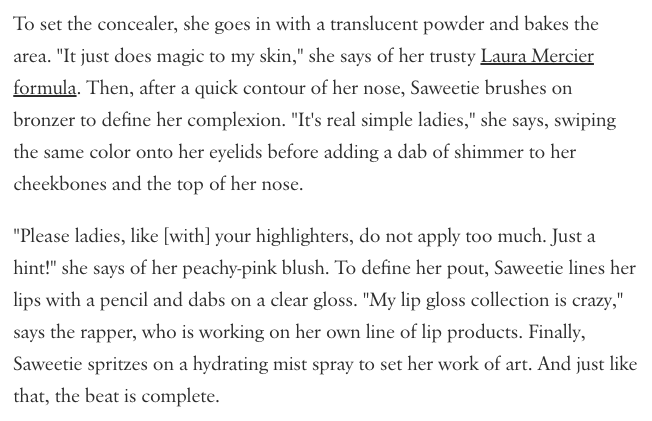 